The City School
North Nazimabad Boys Campus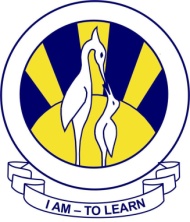 Date: 03-03-2017Subject: Accounts					Class: 11-TTeacher: Fazal Ur Rahman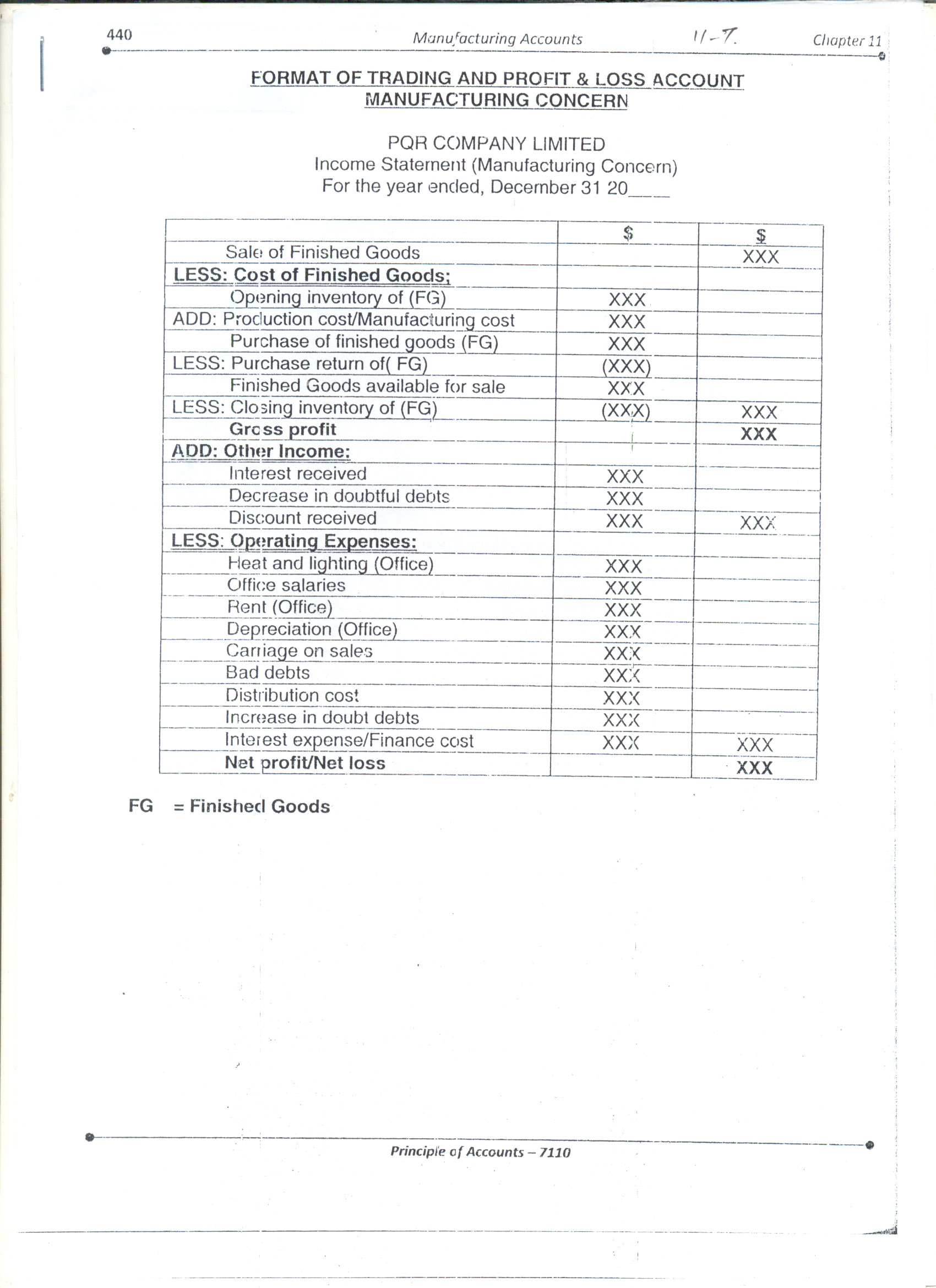 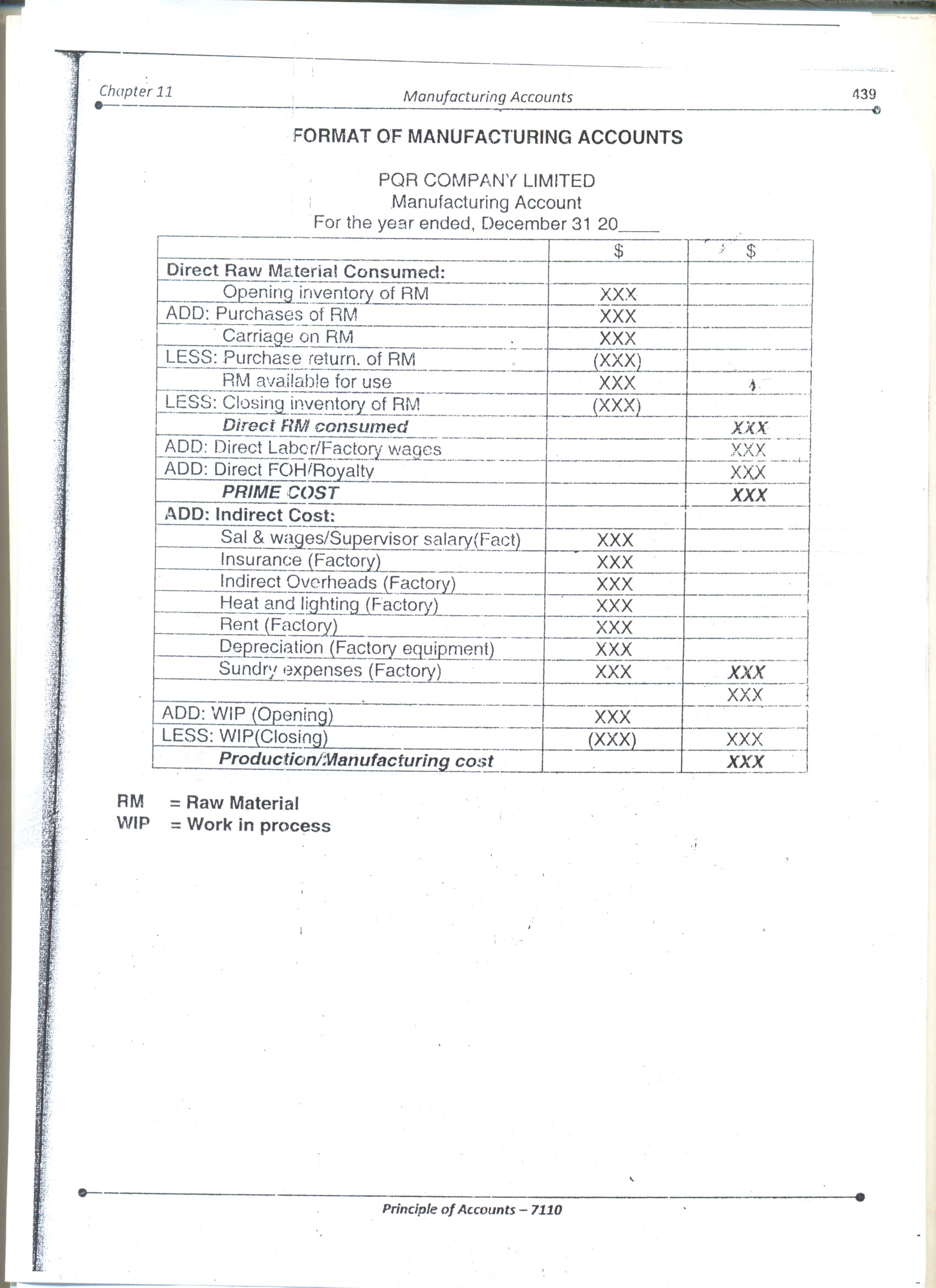 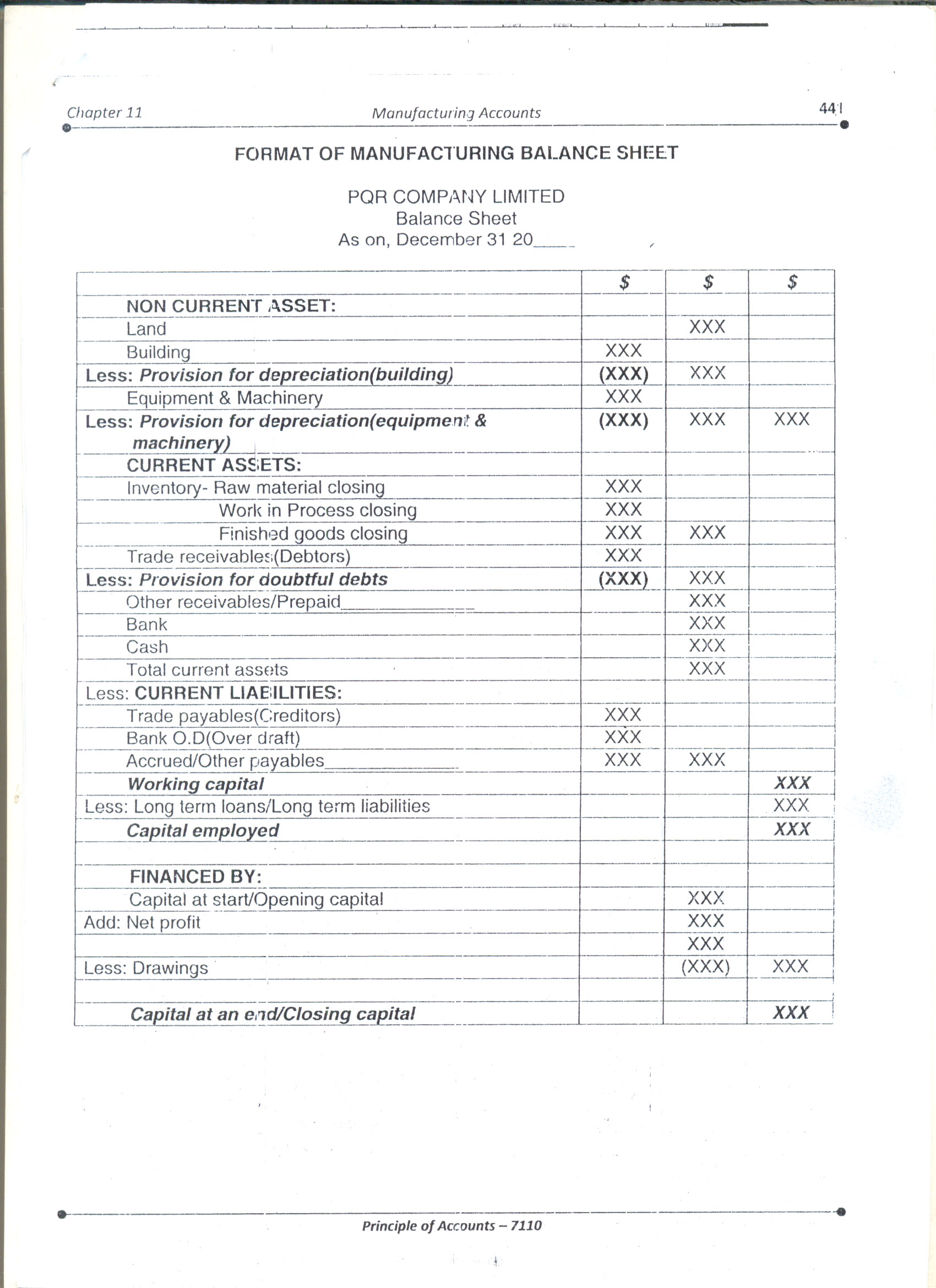 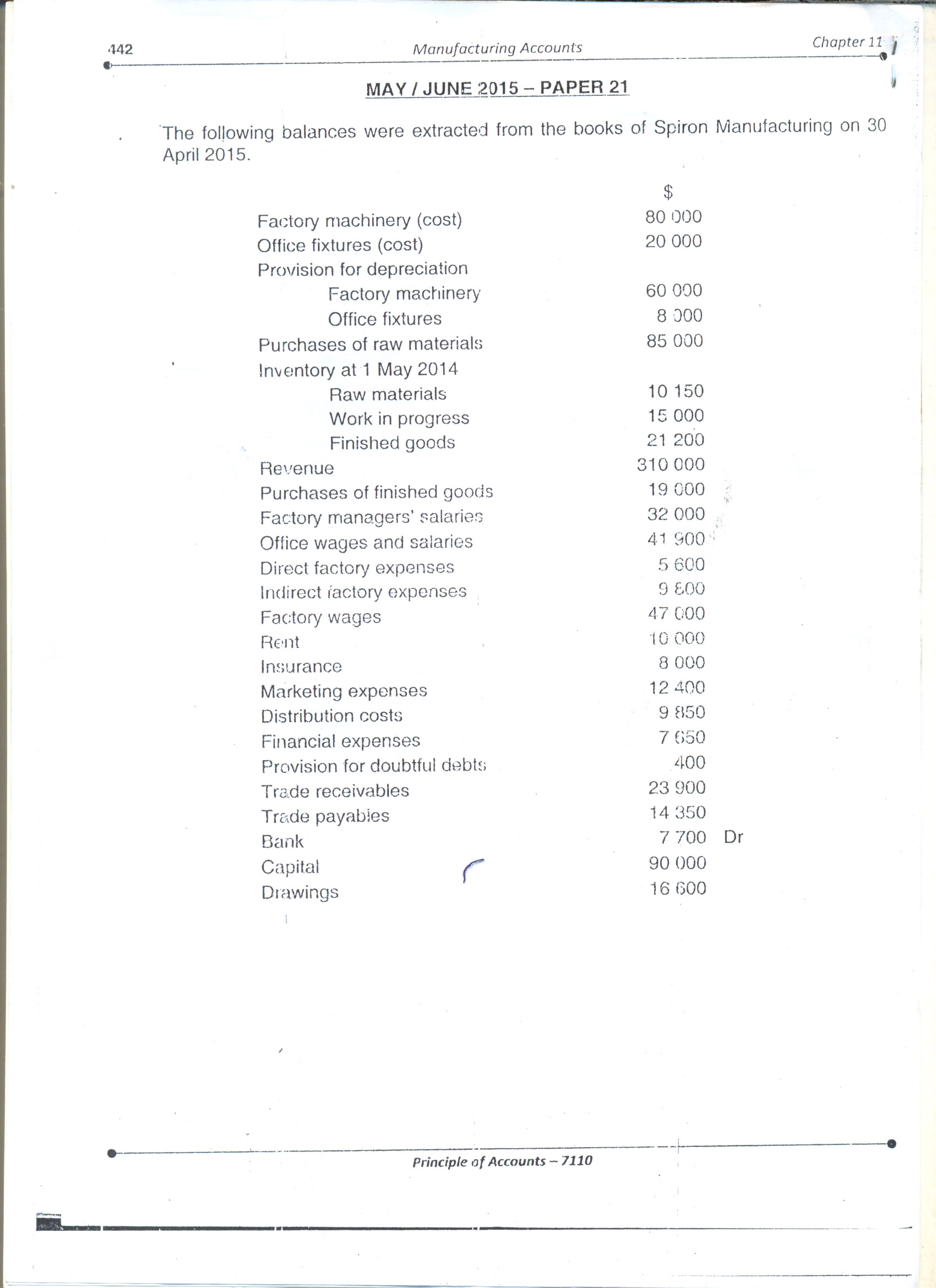 